Request for Bid: 19 cu ft Unicore – Single Compressor ULT Lab Freezers, 115V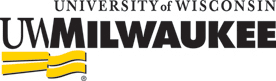 C21-012-MQuestions Due: August 3, 2020 @2:00PM CDTBid Due: August 10, 2020 @ 9:00 AM CDT to fisher49@uwm.eduGENERAL DESCRIPTION: This is a bid for two (2)  Unicore 19 cu ft Single Compressor ULT Lab Freezers, 115V.  Vendor must be an authorized dealer or distributor for this product. The items must be equal to or better than the brand name product that is listed.  The brand name is included in this request to provide the most accurate specifications.  Items must meet or improve on all specifications listed above as a minimum.  Please include a brochure or additional specifications if you quote a model different than the requested one.  UWM will be the final judge of “equal or better”.  Due to room restrictions UWM will not accept any substitute that is taller than 34.5” x 81”, and noise decibel must be below 55dba.ORDERING: Ordering will be confirmed with a purchase order, email confirmation, phone order, online order, or with a charge card. UWM would prefer the products be delivered as soon as possible.DELIVERY F.O.B. DESTINATION FREIGHT PREPAID ALLOWED: The seller pays and bears risk and freight charges. Bidder owns the goods while they are in transit. Title passes at UWM’s location. Bid prices must be fully inclusive of all costs. Deliver to: UW Milwaukee, Attn: Arun AsokPsych Dept- Garland 2242441 E Hartford AveMilwaukee WI 53211RETURNS: Provision shall be made for full credit or even product exchange for product rendered unusable due to damage upon receipt. UWM will notify Bidder within seventy-two (72) business hours of receipt of said product.Upon notification by UWM of a duplicated order or over shipment, the items identified must be removed at the Contractor's expense. UWM reserves the right to dispose of them as its own property and shall not be held liable for any cost for the items if held more than thirty (30) days.WARRANTY: All parts shall carry a minimum the manufacturer’s warranty on items and/or parts purchased under this contract or a one (1) year warranty, whatever is greater, from the date the part was accepted by UWM. All equipment must perform at effective levels in accordance with manufacturers’ specifications, manufacturers’ advertised data sheets, and manufacturers’ technical publications.Must provide all replaced parts that are manufacturer’s factory-made parts unless pre-approved by UWM in writing.  METHOD OF BID: Bidder must complete this bid form, Exhibit A (the cost sheet), and meet all specifications and requirements of the bid. Bid prices must be fully inclusive for all costs. No additional costs will be allowed other than what is bid in Exhibit A.  METHOD OF AWARD: Awards will be made to the lowest responsive, responsible bidders by the lowest cost to UWM.UWM may make awards to certified Minority Business Enterprise, or Disabled Veteran-Owned Business firms submitting the lowest qualified bid when that qualified bid is not more than 5% higher than the apparent low bid.  Authority for this program is found in ss. 16.75(3m) (b) 2, 3, 16.75(3m) (c) (4) and 560.0335(1) (b) (3), 15.107(2), 16.75(4), 16.75(5) and 560.036(2), Wisconsin Statutes.ADDITIONAL TERMS AND CONDITIONS:  By submitting this form you expressly agree to be bound by DOA-3054, Standard Terms and Conditions (RFB/RFP).  They can be found online at: https://vendornet.wi.gov/Forms.aspx. The RFB, the bidder’s response, and any written communications incorporated into the contract constitute the entire contract between the parties.  PLEASE COMPLETE THE FOLLOWING: Check this box if you claim minority or disabled veteran preference AND attach your current certification form.By submitting this form, you expressly agree to be bound by the UWM Terms and Conditions for Bids.  Any Contract terms and conditions provided by the Bidder, including but not limited to click-on/click-through agreements provided to the Bidder; shrink wrapped agreements; or terms submitted with bid, order acknowledgements, or invoices; shall be considered null and void and will not be enforceable by the Successful Bidder unless agreed to in a writing signed by UWM’s Purchasing Office.  Any exceptions to the Terms and Conditions must be submitted with the Bidder’s response. Specific objections or additions must be listed. It is insufficient for the Bidder to submit a standard Bidder contract as a complete substitute or alternative for the language in this Bid. Likewise, it is insufficient for the Bidder to simply cite to Bidder’s document or incorporate a document by reference. Any contract term or condition not set forth in Bidder’s response will not be negotiated or considered.  UWM reserves the right to negotiate contractual terms and conditions or reject the Bidder’s response and proceed to the next qualified bidder.  Acceptance of any contract terms or conditions proposed is at the sole discretion of UWM.  Supplier name:      		Contact person:      Email: 	     		Phone number:       Printed Name of Authorized Bidder:      Signed: 	Date:   You must complete this form and Exhibit A the Cost Sheet for your bid to be considered responsive.